Приложение № 2 Анонс Олимпиады в родительских чатахБесплатная ежегодная всероссийская онлайн-олимпиада «Олимпиада Фоксфорда 2023»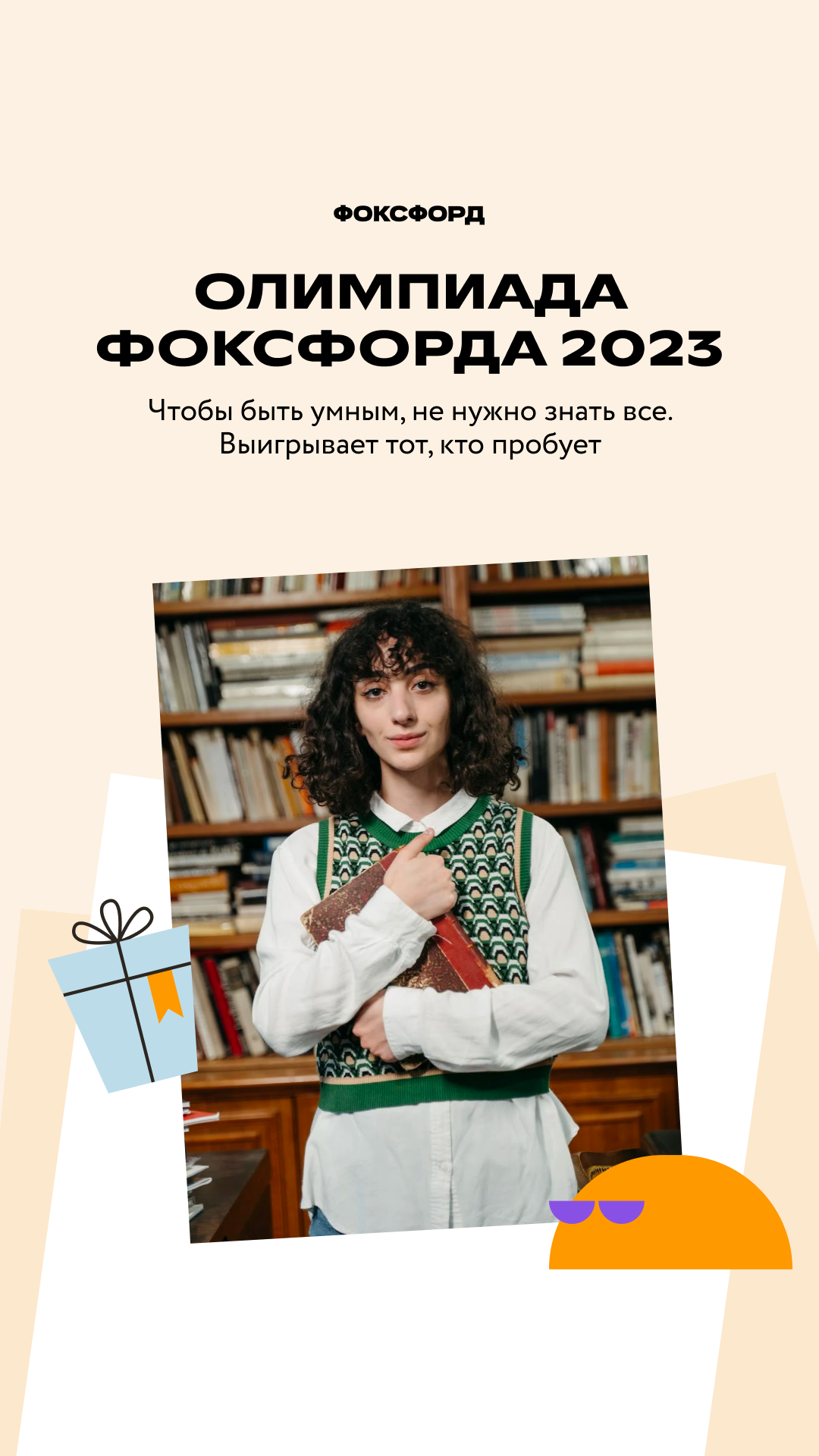  Бесплатная олимпиада для учеников с 1 по 11 класс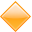 Онлайн-школа «Фоксфорд» приглашает школьников поучаствовать в ежегодной олимпиаде — регистрация открыта с 28 августа.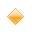 Ребята с любым уровнем подготовки смогут узнать новое, поучаствовать в розыгрыше призов и получить дополнительные баллы для поступления в МИСИС, Финансовый университет и другие вузы.Регистрация по ссылке: http://23.foxford.ru/ 